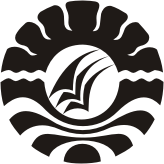 SKRIPSIHUBUNGAN POLA ASUH ORANGTUA DAN ANAK PUTUS SEKOLAH TINGKAT SEKOLAH DASAR DI DESA RAJA KABUPATEN BONESYAFLINDAHJURUSAN PENDIDIKAN LUAR SEKOLAHFAKULTAS ILMU PENDIDIKAN UNIVERSITAS NEGERI MAKASSAR2014SKRIPSIHUBUNGAN POLA ASUH ORANGTUA DAN ANAK PUTUS SEKOLAH TINGKAT SEKOLAH DASAR DI DESA RAJA KABUPATEN BONEDiajukan Untuk Memenuhi Sebagian Persyaratan Guna Memperoleh Gelar Sarjana Pendidikan Pada Jurusan Pendidikan Luar Sekolah Fakultas Ilmu Pendidikan Universitas Negeri MakassarOleh:SYAFLINDAHNIM. 104 204 012JURUSAN PENDIDIKAN LUAR SEKOLAHFAKULTAS ILMU PENDIDIKAN UNIVERSITAS NEGERI MAKASSAR2014PERSETUJUAN PEMBIMBINGSkripsi dengan Judul Hubungan Pola Asuh Orang Tua dan Anak Putus Sekolah Tingkat Sekolah Dasar Di Desa Raja Kabupaten BoneAtas nama :Nama		: SyaflindahNIM		: 104204 012Jurusan	: Pendidikan Luar SekolahFakultas	: Ilmu PendidikanSetelah diperiksa dan diteliti, telah memenuhi syarat untuk diujikan. Makassar,  Juli 2014Pembimbing I						Pembimbing IIDrs.Firdaus Hasan, M.Si.				Dra.Istiyani Idrus, M.Si.NIP. 19500801 1979031002			   	NIP.19510205 1980032001Disahkan,Ketua Jurusan PLS FIP UNMDr. H. Syamsul Bachri Gaffar, M.Si.NIP. 19541203 198003 1 001PENGESAHAN UJIAN SKRIPSISkripsi diterima oleh Panitia Ujian Skripsi Fakultas Ilmu Pendidikan Universitas Negeri Makassar dengan SK Dekan Nomor 5730/UN36.4/PP/2014, tanggal 11 Juli 2014 untuk memenuhi sebagian persyaratan memperoleh gelar Sarjana Pendidikan pada Jurusan Pendidikan Luar Sekolah pada hari Jumat tanggal 18 Juli 2014.Disahkan oleh:Pemb. Dekan Bid. Akademik FIP UNMDrs. M. Ali Latif Amri, M.Pd.NIP. 19611231 198702 1 045Panitia Ujian:Ketua 			: Drs. M. Ali Latif Amri, M.Pd.	   ( ……………………. )Sekretaris 		: Dr. H. Syamsul Bakhri Gaffar, M.Si. ( ……………………. )Pembimbing I		: Drs. Firdaus Hasan, M.Si                 ( ……………………. )Pembimbing II	: Dra. Istiyani Idrus, M.Si.                    ( ……………………. )Penguji I		: Suardi, S.Pd, M.Pd             		   ( ……………………. )Penguji II		: Dra. Hj. St. Kasmawati, M.Si	   ( ……………………. )PERNYATAAN KEASLIAN SKIRIPSISaya yang bertanda tangan di bawah ini:Nama 			: SyaflindahNIM		 	: 104 204 012Jurusan 		: Pendidikan Luar SekolahJudul Skripsi	: Hubungan  Pola Asuh Orang Tua dan Anak Putus Sekolah Tingkat Sekolah Dasar Di Desa Raja Kabupaten BoneMenyatakan dengan sebenarnya bahwa skripsi yang saya tulis ini benar merupakan hasil karya saya sendiri dan bukan merupakan pengambilalihan tulisan atau pikiran orang lain yang saya akui sebagai hasil atau pikiran sendiri.Apabila dikemudian hari terbukti atau dibuktikan bahwa skripsi ini hasil jiplakan, maka saya bersedia menerima sanksi atas perbuatan tersebut sesuai ketentuan yang berlaku. Makassar, 12 Juli  2014Yang membuat pernyataan SYAFLINDAH104204012MOTTOSebuah kesuksesan itu terlahir dari bagaimana kita berusaha dan memanfaatkan waktu yang kita miliki. Kuncinya berusaha dan berdoa keyakinan, kerja keras, dan kesabaran.Manfaatkan waktu sebaik mungkin untuk mendapatkan berkah dan nikmat dari Allah Swt. Amin(Syaflindah)Karya ini kuperuntukkan sebagai tanda baktiku kepadaKedua Orang Tuaku, Saudara-Saudara,Keluarga dan Sahabatku tercinta.....ABSTRAKSyaflindah, 2014. Hubungan Pola Asuh Orangtua dan Anak Putus Sekolah Tingkat Sekolah dasar (SD) di Desa Raja kecamatan Kajuara Kabupaten Bone. Skripsi. Dibimbing oleh Drs. Firdaus Hasan, M.Si, dan Dra. Istiyani Idrus, M.Si Jurusan Pendidikan Luar Sekolah, Fakultas Ilmu Pendidikan, Universitas Negeri Makassar.Studi ini menelaah tentang Hubungan pola asuh orang tua dan anak putus sekolah tingkat sekolah dasar (SD) di desa Raja Kabupaten Bone. Masalah yang diajukan adalah Apakah ada hubungan pola asuh orang tua dan anak putus sekolah tingkat sekolah dasar (SD) di desa Raja kabupaten Bone. Penelitian ini bertujuan untuk mengetahui hubungan pola asuh orangtua dan anak putus sekolah tingkat sekolah dasar  di desa Raja kabupaten Bone. Pendekatan penelitian yang digunakan adalah metode penelitian kuantitatif. Populasi dalam penelitian ini adalah seluruh Orangtua yang memiliki Anak putus sekolah tingkat sekolah dasar di Desa Raja Kabupaten Bone dimana orang tua anak putus sekolah tingkat sekolah dasar yang terdapat di Desa Raja Kabupaten Bone sebanyak 30 orang dan yang menjadi sampel dalam penelitian ini adalah 30 orangtua. Teknik pengumpulan data dilakukan dengan angket dan dokumentasi. Sedangkan teknik analisis data yang digunakan adalah Korelasi person product moment. Hasil penelitian menunjukkan bahwa ada hubungan yang kuat antara Pola asuh orangtua dan Anak Putus Sekolah. Kesimpulan penelitian ini adalah terdapat hubungan  antara pola asuh orangtua dan anak putus sekolah tingkat sekolah dasar di desa Raja kabupaten Bone.PRAKATAAlhamdulillah, segala puja dan puji terucap hanya bagi Allah SWT karena hanya dengan Rahmat dan hidayah-Nya jualah sehingga pada kesempatan yang berharga ini penulis telah dapat menyelesaikan penulisan skripsi ini sebagai salah satu syarat dalam menyelesaikan studi dan memperoleh gelar Sarjana Pendidikan pada Jurusan Pendidikan Luar Sekolah Fakultas Ilmu Pendidikan Universitas Negeri Makassar. Tak lupa pula terkirim Salam dan Shalawat kepada junjungan Nabi Besar Muhammad SAW yang telah mengangkat manusia dari lembah kenistaan menuju kebahagiaan.Dalam skripsi ini penulis telah mendapatkan bantuan, dorongan, semangat dan bimbingan dari berbagai pihak dalam berbagai kesulitan dan hambatan dalam penyelesaian skripsi ini. Oleh karena itu kepada semua pihak yang telah memberi sumbangan dan sarannya penulis menyampaikan banyak terima kasih. Khususnya kepada kedua pembimbing kami yaitu  Drs. Firdaus Hasan, M.Si selaku Pembimbing I dan Dra. Istiyani Idrus, M.Si., selaku Pembimbing II yang telah banyak meluangkan waktunya dalam memberikan arahan dan bimbingan dari awal penulisan, penelitian hingga selesainya skripsi ini. Penyelesaian skripsi ini juga tidak lepas dari bantuan dan dukungan berbagai pihak, oleh karena itu pada kesempatan ini dengan segala kerendahan hati penulis menyampaikan terima kasih yang tak terhingga kepada:Prof. Dr. H. Arismunandar, M.Pd rektor Universitas Negeri Makassar yang telah menjadikan UNM sebagai kampus yang telah banyak mencetak sarjana-sarjana yang berkualitas, berdaya guna serta memiliki kompetensi di masyarakat.Prof. Dr. Ismail Tolla, M.Pd., Dekan Fakultas Ilmu Pendidikan, atas jasa-jasanya dalam mengelola Fakultas Ilmu Pendidikan yang semakin hari semakin kondusif dalam menjalani proses perkuliahan serta suasana penuh akan cinta damai..Dosen FIP UNM khususnya Jurusan Pendidikan Luar Sekolah yang telah mendidik dan memberikan ilmunya sehingga penulis dapat menyusun skripsi ini.A.Muhammad Amir Kepala Desa Raja beserta stafnya yang telah banyak membantu dalam memperoleh data dan informasi yang dibutuhkan penulis dalam penyusunan skripsi ini.Ayahanda Syokkong dan Ibunda Tija yang telah membesarkan, mendidik, memberikan bimbingan dan kasih sayang yang tiada hentinya dan senantiasa mendoakan penulis agar sukses dalam studi dan menggapai cita-cita.Kakak (Anti) dan Adik-adikku tercinta (Niar, Rastina,) dan yang terkasih (Sukmawati) yang selalu mendoakan penulis agar bisa menggapai cita-cita yang diinginkanKakanda senior 2007 (Eka prasetia), yang telah menyisihkan waktunya dalam membantu dalam penyusunan skripsi ini. Teman-temanku di Jurusan Pendidikan Luar Sekolah Angkatan 2010 (Yunus Amir, Fani Kadrillah, Hasmaniati, Santri Leztari, Suarman, A. Taufik,  Aswar, Sri Rahmawati, Kurniati), Tak lupa pula saya ucapkan terima kasih kepada teman-teman yang tidak dapat penulis sebutkan satu persatu, semoga persahabatan ini terjalin abadi dalam Ridho Allah SWT.Semua pihak yang tidak dapat penulis sebut yang berjasa membantu penulis dalam proses perkuliahan sampai penyelesaian studi ini.Dengan segala kesadaran bahwa skripsi ini masih jauh dari kesempurnaan, baik dalam penyajian maupun bobot ilmiah, oleh karena itu dengan penuh kerendahan hati, penulis mengharapkan dan menghargai kritik dan saran dari semua pihak demi kesempurnaan Skripsi ini agar bermanfaat. Amin.....Makassar, 12 Juli  2014PenulisSyaflindah DAFTAR ISIHALAMAN SAMPUL		iHALAMAN JUDUL 		iiHALAMAN PERSETUJUAN PEMBIMBING 		iiiHALAMAN PENGESAHAN UJIAN SKRIPSI 		ivPERNYATAAN KEASLIAN SKRIPSI 		vMOTTO 		viABSTRAK 		viiPRAKATA  		viiiDAFTAR ISI		xiDAFTAR GAMBAR 		xDAFTAR TABEL 		xiiiDAFTAR LAMPIRAN 		xivBAB    I     PENDAHULUANA. Latar Belakang Masalah 		1B. Rumusan Masalah Penelitian 		8C. Tujuan Penelitian 		8D. Manfaat Penelitian 		9BAB  II     TINJAUAN PUSTAKA KERANGKA PIKIR DAN HIPOTESIS TINDAKANA. Tinjauan Pustaka 		10B. Kerangka Pikir 		26C. Hipotesis		28BAB   III   METODE PENELITIANA. Pendekatan dan Desain Penelitian  		29B. Definisi Operasional Variabel 		29C. Populasi dan Sampel  		30D. Teknik Pengumpulan Data 		31E. Uji Instrumen 		32F. Uji Reabilitas 		34D. Uji Asumsi 		34E. Teknik Analisis Data  		35BAB  IV    HASIL PENELITIAN DAN PEMBAHASANA. Hasil Penelitian 		37B. Pembahasan  		47BAB   V     KESIMPULAN DAN SARANA. Kesimpulan 		50B. Saran 		50DAFTAR PUSTAKA 		52 DAFTAR LAMPIRAN		55DAFTAR GAMBARNomor				Judul Gambar				       HalamanGambar 2.1	Skema Kerangka Pikir 		28Gambar 3.1	Struktur Pemerintahan desa Raja 		39DAFTAR TABELNomor					Judul Tabel			       HalamanTabel 4.0  Data keadaan responden ……………………………………....	     40Tabel 4.1	Distribusi jawaban Responden pola asuh orangtua		42Tabel 4.1	Distribusi jawaban Responden anak putus sekolah		43Tabel 4.1	Rekapitulasi jawaban responden		44DAFTAR LAMPIRANNomor			  	Judul Lampiran			   HalamanLampiran 1	Kisi-kisi instrumen penelitian sebelum uji coba 		55	Lampiran 2	Angket Penelitian sebelum uji coba		58Lampiran 3	Kisi – kisi instrument setelah uji coba…………………………	   63Lampiran 4	Angket Penelitian setelah uji coba		66Lampiran 5	Data Rekapitulasi jawaban responden		70Lampiran 6	 Skor variable X untuk tiap item jawaban		71Lampiran 7	 Skor variable Y untuk tiap item jawaban		72Lampiran 8 	Uji validitas 		73	Lampiran 9	Uji Realibilitas 		75Lampiran 10	Uji Normalitas data		76Lampiran 11	Foto Dokumentasi 		78Lampiran 12	Persuratan		82Lampiran 13	Riwayat hidup		89